Fête de la Divine Miséricorde« Jésus, j’ai confiance en toi. »Dimanche 11 avril 2021 de 14 h 00 à 17h30Église Saint-Vincent-de-Paul à Niort *-  Louange - Temps d’enseignement -   Chapelet de la miséricorde -  Adoration du Saint-Sacrement   et confessions 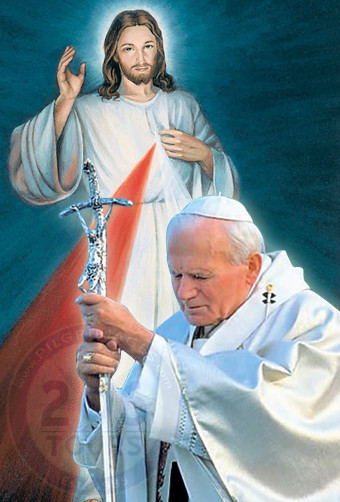 "En ce jour, les entrailles de ma miséricorde sont ouvertes... Toute âme qui se confessera et communiera recevra le pardon complet de ses fautes et la remise de sa punition"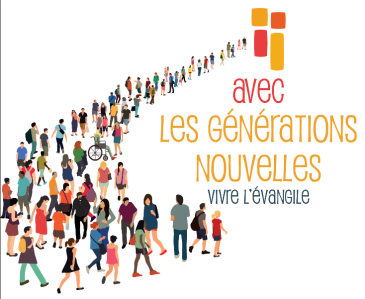 Renseignementsau 06 24 57 49 37* 80 rue de Champommier           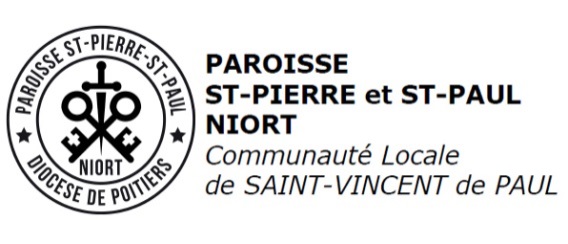 